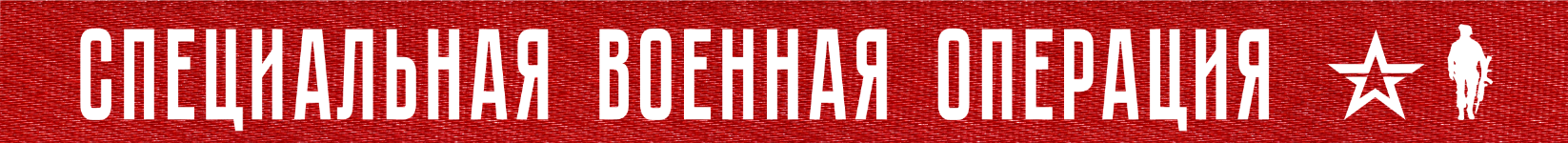 Вооруженные Силы Российской Федерации продолжают специальную военную операцию.На Купянском направлении в районе населенного пункта Ивановка Харьковской области противник силами одной ротной тактической группы ВСУ безуспешно пытался атаковать российские войска. В результате нанесенного огневого поражения подразделение ВСУ отброшено на исходные позиции. Уничтожено более 30 украинских военнослужащих, две боевые бронированные машины и два пикапа.На Красно-Лиманском направлении российскими подразделениями пресечена попытка выдвижения ротной тактической группы ВСУ для атаки в направлении населенного пункта Червонопоповка Луганской Народной Республики.Огнем артиллерии, ударами штурмовой и армейской авиации в исходном районе уничтожено более 40 украинских военнослужащих, две боевые машины пехоты и четыре автомобиля.На Донецком направлении российские войска продолжают наступательные действия. За сутки на данном направлении уничтожено более 100 украинских военнослужащих, один танк, пять боевых бронированных машин и пять автомобилей.Оперативно-тактической и армейской авиацией, ракетными войсками и артиллерией нанесено поражение десяти пунктам управления противника в районах населенных пунктов Петропавловка, Берестовое Харьковской области, Доброволье, Терны, Торское, Верхнекаменское, Андреевка, Водяное, Новоселка Донецкой Народной Республики, Никольское Херсонской области, а также 62-м артиллерийским подразделениям на огневых позициях, живой силе и военной технике в 148-ми районах.В районе населенного пункта Макеевка Луганской народной республики уничтожен украинский зенитный ракетный комплекс «Оса-АКМ».В районе населенного пункта Николаевка Донецкой Народной Республики уничтожена радиолокационная станция контрбатарейной борьбы производства США AN/TPQ-37.В районе населенного пункта Маломихайловка Днепропетровской области уничтожена украинская радиолокационная станция целеуказания зенитным ракетным комплексам «Пеликан».В районе населенного пункта Белогорье Запорожской области уничтожен склад ракетно-артиллерийского вооружения ВСУ.Российскими средствами противовоздушной обороны за сутки сбито девять украинских беспилотных летательных аппаратов в районах населенных пунктов Червоная Диброва, Краснореченское, Голиково, Площанка, Житловка Луганской Народной Республики, Рыбинское и Максимовка Донецкой Народной Республики.Кроме того, перехвачены два реактивных снаряда системы залпового огня «Ураган» в районе населенного пункта Новая Каховка Херсонской области.Всего с начала проведения специальной военной операции уничтожены: 333 самолета, 177 вертолетов, 2581 беспилотный летательный аппарат, 391 зенитный ракетный комплекс, 6876 танков и других боевых бронированных машин, 904 боевые машины реактивных систем залпового огня, 3628 орудий полевой артиллерии и минометов, а также 7406 единиц специальной военной автомобильной техники.29  ноября  2022 г., 14:10 (МСК)279-й  деньПРОЧТИ И ПЕРЕДАЙ ДРУГОМУ!